Welcome Back 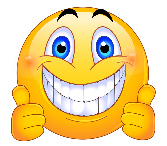 A warm welcome back to school to everyone. We hope the holidays were great and everyone is refreshed and looking forward to the month ahead. Make sure you’re signed up to class dojo or check out the school website www.loretojuniorprimarycrumlin.ie to see the work we’ve been doing and all the fun.     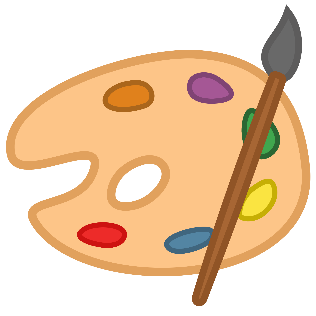 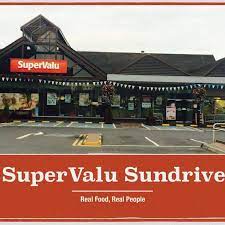 We are still collecting batteries for recycling in school. The competition goes on until March and so far 200kg of batteries have been collected by our school. As a school community we are doing brilliantly so keep up the good work. 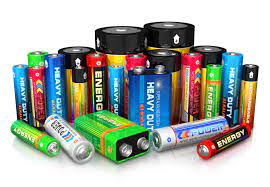 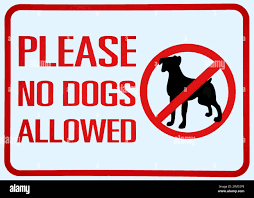 Please remember that dogs are not allowed in our yards or school (except service dogs)Many children and parents are very afraid or allergic to dogs and we all need to help to keep everyone safe. Thank you     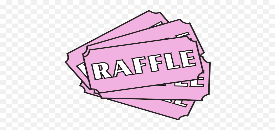 Thank you to all who attended the Christmas shows this year and who supported our Christmas raffle. We raised €1400 which will go towards resources and activities for all of our students. The winners of the raffle were:Sophia Stephenson R.8		2. Nessa Sullivan R.12Eliza McGrath R.11		4. Penny Salinger R.1Zanna Odiase R.13			6. Drew Cromwell R.8Brianna Laime R.7			8. Ben McCoy R.5Teona Zamaratska R.5		10. Scott Weldon R.3Parker Kelly R.4			12. Summer Watters R.1Kai Williams R.13			14 Aylin Farcas R.1315. Effie Dumbrell R.4		16. Sadhbh Dunphy R.6               Time keeping and attendance 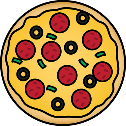 Mr O Malley’s class have won the last two pizza slices. They had the lowest number of absences each week. We’ll keep going until Mid-Term in February and there will be prizes for most improved too. Let’s try our best to improve attendance.